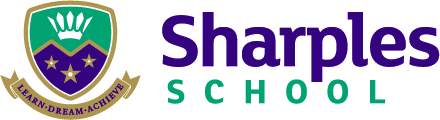 Appeal Against Admission DecisionIf you wish to appeal against the decision not to allocate a place at Sharples School to your child, please return the completed form, together with any supporting documents, BY THE APPEAL DEADLINE OR WITHIN 14 DAYS OF THE DATE OF ISSUE to:The Admissions Officer, Sharples School, Hill Cot Rd, Bolton, BL1 8SNPlease complete in BLOCK CAPITALS AND BLACK INK as this form has to be photocopied/scanned.Pupil’s name:Pupil’s name:Pupil’s name:Pupil’s name:Date of birth:Date of birth:Current year group: Year group applying for:Year group applying for:Year group applying for:Year group applying for:Gender (Female/male)Name and initials of parent/carer:Name and initials of parent/carer:Name and initials of parent/carer:Name and initials of parent/carer:Title (Mr/Mrs/Miss/Ms/Other)Title (Mr/Mrs/Miss/Ms/Other)Address (for correspondence):Postcode:Address (for correspondence):Postcode:If moving to Bolton please provide new address:Postcode:Date of moving:If moving to Bolton please provide new address:Postcode:Date of moving:If moving to Bolton please provide new address:Postcode:Date of moving:If moving to Bolton please provide new address:Postcode:Date of moving:Home telephone number:Home telephone number:Mobile number:Mobile number:Mobile number:Mobile number:The school your child currently attends (where applicable)The school your child currently attends (where applicable)The school your child currently attends (where applicable)The school your child currently attends (where applicable)The school your child currently attends (where applicable)The school your child currently attends (where applicable)Please indicate which dates you CANNOT attends (excluding weekends) and / or any particular time of the day you would find difficult.Please indicate which dates you CANNOT attends (excluding weekends) and / or any particular time of the day you would find difficult.Please indicate which dates you CANNOT attends (excluding weekends) and / or any particular time of the day you would find difficult.Please indicate which dates you CANNOT attends (excluding weekends) and / or any particular time of the day you would find difficult.Please indicate which dates you CANNOT attends (excluding weekends) and / or any particular time of the day you would find difficult.Please indicate which dates you CANNOT attends (excluding weekends) and / or any particular time of the day you would find difficult.Please use this space to tell us anything about your access needs: (e.g Do you need an interpreter, large print, wheelchair access etc?)Please use this space to tell us anything about your access needs: (e.g Do you need an interpreter, large print, wheelchair access etc?)Please use this space to tell us anything about your access needs: (e.g Do you need an interpreter, large print, wheelchair access etc?)Please use this space to tell us anything about your access needs: (e.g Do you need an interpreter, large print, wheelchair access etc?)Please use this space to tell us anything about your access needs: (e.g Do you need an interpreter, large print, wheelchair access etc?)Please use this space to tell us anything about your access needs: (e.g Do you need an interpreter, large print, wheelchair access etc?)Do you require 10 days’ notice of the appeal hearing date?   YES  /  NO   (*delete as appropriate)If your answer is NO, please complete and sign below.I confirm that I waive my right to 10 days’ notice of the appeal hearing date.Signed: . . . . . . . . . . . . . . . . . . . . . . . . . . . . . . . . . . . . . . . .   Date: . . . . . . . . . . . . . . . Do you require 10 days’ notice of the appeal hearing date?   YES  /  NO   (*delete as appropriate)If your answer is NO, please complete and sign below.I confirm that I waive my right to 10 days’ notice of the appeal hearing date.Signed: . . . . . . . . . . . . . . . . . . . . . . . . . . . . . . . . . . . . . . . .   Date: . . . . . . . . . . . . . . . Do you require 10 days’ notice of the appeal hearing date?   YES  /  NO   (*delete as appropriate)If your answer is NO, please complete and sign below.I confirm that I waive my right to 10 days’ notice of the appeal hearing date.Signed: . . . . . . . . . . . . . . . . . . . . . . . . . . . . . . . . . . . . . . . .   Date: . . . . . . . . . . . . . . . Do you require 10 days’ notice of the appeal hearing date?   YES  /  NO   (*delete as appropriate)If your answer is NO, please complete and sign below.I confirm that I waive my right to 10 days’ notice of the appeal hearing date.Signed: . . . . . . . . . . . . . . . . . . . . . . . . . . . . . . . . . . . . . . . .   Date: . . . . . . . . . . . . . . . Do you require 10 days’ notice of the appeal hearing date?   YES  /  NO   (*delete as appropriate)If your answer is NO, please complete and sign below.I confirm that I waive my right to 10 days’ notice of the appeal hearing date.Signed: . . . . . . . . . . . . . . . . . . . . . . . . . . . . . . . . . . . . . . . .   Date: . . . . . . . . . . . . . . . Do you require 10 days’ notice of the appeal hearing date?   YES  /  NO   (*delete as appropriate)If your answer is NO, please complete and sign below.I confirm that I waive my right to 10 days’ notice of the appeal hearing date.Signed: . . . . . . . . . . . . . . . . . . . . . . . . . . . . . . . . . . . . . . . .   Date: . . . . . . . . . . . . . . . The grounds of my appeal are set out overleaf. (Note: You may attach additional sheets to this form)I will attend the Appeal Panel hearing:  YES  /  NO   (*delete as appropriate)I will attend the Appeal Panel hearing unaccompanied / accompanied (*delete as appropriate)I will be accompanied by:Name: . . . . . . . . . . . . . . . . . . . . . . . . . . . . . . . . . . . . . . . . .   Title: (Mr/Mrs/Miss/Ms/Other)Status: . . . . . . . . . . . . . . . . . . . . . . . . . . . . . . . . . .   Relationship: . . . . . . . . . . . . . . . . . . . . . . . . . . . Please note: the friend/advisor may be a locally elected politician or an employee of the local authority such as a social work provided there is not a conflict of interest. The friend/advisor cannot be an employee of the school.The grounds of my appeal are set out overleaf. (Note: You may attach additional sheets to this form)I will attend the Appeal Panel hearing:  YES  /  NO   (*delete as appropriate)I will attend the Appeal Panel hearing unaccompanied / accompanied (*delete as appropriate)I will be accompanied by:Name: . . . . . . . . . . . . . . . . . . . . . . . . . . . . . . . . . . . . . . . . .   Title: (Mr/Mrs/Miss/Ms/Other)Status: . . . . . . . . . . . . . . . . . . . . . . . . . . . . . . . . . .   Relationship: . . . . . . . . . . . . . . . . . . . . . . . . . . . Please note: the friend/advisor may be a locally elected politician or an employee of the local authority such as a social work provided there is not a conflict of interest. The friend/advisor cannot be an employee of the school.The grounds of my appeal are set out overleaf. (Note: You may attach additional sheets to this form)I will attend the Appeal Panel hearing:  YES  /  NO   (*delete as appropriate)I will attend the Appeal Panel hearing unaccompanied / accompanied (*delete as appropriate)I will be accompanied by:Name: . . . . . . . . . . . . . . . . . . . . . . . . . . . . . . . . . . . . . . . . .   Title: (Mr/Mrs/Miss/Ms/Other)Status: . . . . . . . . . . . . . . . . . . . . . . . . . . . . . . . . . .   Relationship: . . . . . . . . . . . . . . . . . . . . . . . . . . . Please note: the friend/advisor may be a locally elected politician or an employee of the local authority such as a social work provided there is not a conflict of interest. The friend/advisor cannot be an employee of the school.The grounds of my appeal are set out overleaf. (Note: You may attach additional sheets to this form)I will attend the Appeal Panel hearing:  YES  /  NO   (*delete as appropriate)I will attend the Appeal Panel hearing unaccompanied / accompanied (*delete as appropriate)I will be accompanied by:Name: . . . . . . . . . . . . . . . . . . . . . . . . . . . . . . . . . . . . . . . . .   Title: (Mr/Mrs/Miss/Ms/Other)Status: . . . . . . . . . . . . . . . . . . . . . . . . . . . . . . . . . .   Relationship: . . . . . . . . . . . . . . . . . . . . . . . . . . . Please note: the friend/advisor may be a locally elected politician or an employee of the local authority such as a social work provided there is not a conflict of interest. The friend/advisor cannot be an employee of the school.The grounds of my appeal are set out overleaf. (Note: You may attach additional sheets to this form)I will attend the Appeal Panel hearing:  YES  /  NO   (*delete as appropriate)I will attend the Appeal Panel hearing unaccompanied / accompanied (*delete as appropriate)I will be accompanied by:Name: . . . . . . . . . . . . . . . . . . . . . . . . . . . . . . . . . . . . . . . . .   Title: (Mr/Mrs/Miss/Ms/Other)Status: . . . . . . . . . . . . . . . . . . . . . . . . . . . . . . . . . .   Relationship: . . . . . . . . . . . . . . . . . . . . . . . . . . . Please note: the friend/advisor may be a locally elected politician or an employee of the local authority such as a social work provided there is not a conflict of interest. The friend/advisor cannot be an employee of the school.The grounds of my appeal are set out overleaf. (Note: You may attach additional sheets to this form)I will attend the Appeal Panel hearing:  YES  /  NO   (*delete as appropriate)I will attend the Appeal Panel hearing unaccompanied / accompanied (*delete as appropriate)I will be accompanied by:Name: . . . . . . . . . . . . . . . . . . . . . . . . . . . . . . . . . . . . . . . . .   Title: (Mr/Mrs/Miss/Ms/Other)Status: . . . . . . . . . . . . . . . . . . . . . . . . . . . . . . . . . .   Relationship: . . . . . . . . . . . . . . . . . . . . . . . . . . . Please note: the friend/advisor may be a locally elected politician or an employee of the local authority such as a social work provided there is not a conflict of interest. The friend/advisor cannot be an employee of the school.For office use only.  Date of issue:                                          Date received:For office use only.  Date of issue:                                          Date received:For office use only.  Date of issue:                                          Date received:For office use only.  Date of issue:                                          Date received:For office use only.  Date of issue:                                          Date received:For office use only.  Date of issue:                                          Date received:(Please note that all correspondence relating to your original application will be forwarded to the Clerk to the Independent Appeal Panel).The grounds for my appeal are:(Please note that all correspondence relating to your original application will be forwarded to the Clerk to the Independent Appeal Panel).The grounds for my appeal are:(Please note that all correspondence relating to your original application will be forwarded to the Clerk to the Independent Appeal Panel).The grounds for my appeal are:(Please note that all correspondence relating to your original application will be forwarded to the Clerk to the Independent Appeal Panel).The grounds for my appeal are:(Please note that all correspondence relating to your original application will be forwarded to the Clerk to the Independent Appeal Panel).The grounds for my appeal are:(Please note that all correspondence relating to your original application will be forwarded to the Clerk to the Independent Appeal Panel).The grounds for my appeal are:Checklist: Before returning this form, please ensure you have:Completed all relevant sections of this form;Enclosed any relevant evidence in support or your reasons for your appealChecklist: Before returning this form, please ensure you have:Completed all relevant sections of this form;Enclosed any relevant evidence in support or your reasons for your appealChecklist: Before returning this form, please ensure you have:Completed all relevant sections of this form;Enclosed any relevant evidence in support or your reasons for your appealChecklist: Before returning this form, please ensure you have:Completed all relevant sections of this form;Enclosed any relevant evidence in support or your reasons for your appealChecklist: Before returning this form, please ensure you have:Completed all relevant sections of this form;Enclosed any relevant evidence in support or your reasons for your appealChecklist: Before returning this form, please ensure you have:Completed all relevant sections of this form;Enclosed any relevant evidence in support or your reasons for your appealDate:Date:Date:Signature:Signature:Signature:Title: (e.g. Mr/Mrs/Miss/Ms/Other)Title: (e.g. Mr/Mrs/Miss/Ms/Other)Title: (e.g. Mr/Mrs/Miss/Ms/Other)Print name:Print name:Print name: